Uchwała Nr X/57/2019                 Rady Powiatu Mławskiego   z dnia 14 sierpnia 2019 rokuw sprawie: oceny sytuacji ekomomiczno - finansowej Samodzielnego Publicznego Zakładu Opieki Zdrowotnej w Mławie.            Na   podstawie   przepisu   art. 12 ust. 11  ustawy   z   dnia  5   czerwca   1998r. o   samorządzie   powiatowym  (Dz. U. z 2019r., poz. 511.) w związku  z art.  53a ust.  4  ustawy z   dnia  15 kwietnia 2011r. o działalności leczniczej   (Dz. U. z 2018r. poz. 2190 ze zm.)   Rada   Powiatu Mławskiego  uchwala, co następuje:						§ 1Rada Powiatu Mławskiego przyjmuje raport o sytuacji ekonomiczno – finansowej Samodzielnego Publicznego Zakładu Opieki Zdrowotnej w Mławie sporządzony za rok obrotowy 2018 oraz prognozę sytuacji ekonomiczno – finansowej na lata 2019 – 2021§ 2Raport o sytuacji ekonomiczno – finansowej SPZOZ w Mławie zawierający: analizę sytuacji ekonomiczno – finansowej za rok 2018, prognozę sytuacji ekonomiczno – finansowej na kolejne trzy lata obrotowe wraz z opisem przyjętych założeń oraz informację o istotnych zdarzeniach mających wpływ na sytuację ekonomiczno – finansową, stanowi załącznik do niniejszej uchwały.						§ 3Uchwała wchodzi w życie z dniem podjęcia.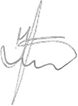                                                                                   Przewodniczący Rady Powiatu						                         Jan ŁukasikUZASADNIENIE              Zgodnie z brzmieniem art. 53a ust.1 ustawy z dnia 15 kwietnia 2011r. o działalności leczniczej ( Dz. U z 2018r. poz. 2190 ze zm.) kierownik samodzielnego publicznego zakładu opieki zdrowotnej sporządza i przekazuje podmiotowi tworzącemu raport o sytuacji ekonomiczno – finansowej samodzielnego publicznego zakładu opieki zdrowotnej.  Zgodnie z przepisem art.53a ust.4 powyższej ustawy  na podstawie przedłożonego raportu podmiot tworzący dokonuje oceny sytuacji ekonomiczno – finansowej samodzielnego zakładu opieki zdrowotnej.     Wobec powyższego podjęcie uchwały jest zasadne.